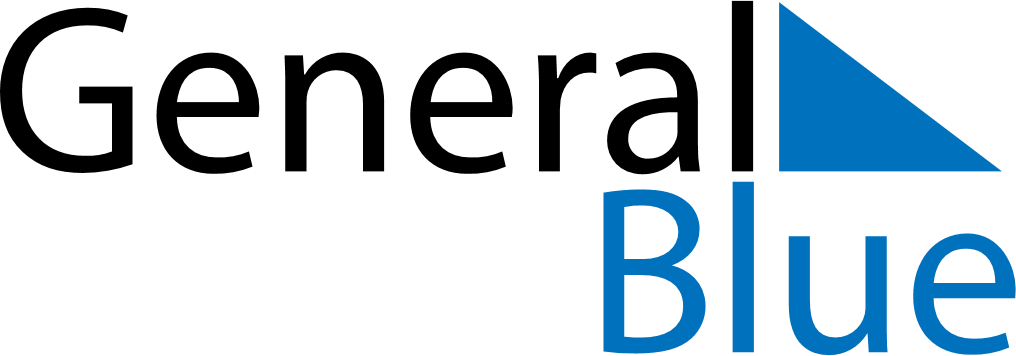 May 2024May 2024May 2024May 2024May 2024May 2024Troim, Viken, NorwayTroim, Viken, NorwayTroim, Viken, NorwayTroim, Viken, NorwayTroim, Viken, NorwayTroim, Viken, NorwaySunday Monday Tuesday Wednesday Thursday Friday Saturday 1 2 3 4 Sunrise: 5:18 AM Sunset: 9:27 PM Daylight: 16 hours and 9 minutes. Sunrise: 5:15 AM Sunset: 9:29 PM Daylight: 16 hours and 14 minutes. Sunrise: 5:12 AM Sunset: 9:32 PM Daylight: 16 hours and 19 minutes. Sunrise: 5:09 AM Sunset: 9:35 PM Daylight: 16 hours and 25 minutes. 5 6 7 8 9 10 11 Sunrise: 5:07 AM Sunset: 9:37 PM Daylight: 16 hours and 30 minutes. Sunrise: 5:04 AM Sunset: 9:40 PM Daylight: 16 hours and 36 minutes. Sunrise: 5:01 AM Sunset: 9:42 PM Daylight: 16 hours and 41 minutes. Sunrise: 4:58 AM Sunset: 9:45 PM Daylight: 16 hours and 46 minutes. Sunrise: 4:56 AM Sunset: 9:48 PM Daylight: 16 hours and 51 minutes. Sunrise: 4:53 AM Sunset: 9:50 PM Daylight: 16 hours and 57 minutes. Sunrise: 4:51 AM Sunset: 9:53 PM Daylight: 17 hours and 2 minutes. 12 13 14 15 16 17 18 Sunrise: 4:48 AM Sunset: 9:55 PM Daylight: 17 hours and 7 minutes. Sunrise: 4:45 AM Sunset: 9:58 PM Daylight: 17 hours and 12 minutes. Sunrise: 4:43 AM Sunset: 10:00 PM Daylight: 17 hours and 17 minutes. Sunrise: 4:40 AM Sunset: 10:03 PM Daylight: 17 hours and 22 minutes. Sunrise: 4:38 AM Sunset: 10:05 PM Daylight: 17 hours and 27 minutes. Sunrise: 4:36 AM Sunset: 10:08 PM Daylight: 17 hours and 32 minutes. Sunrise: 4:33 AM Sunset: 10:10 PM Daylight: 17 hours and 37 minutes. 19 20 21 22 23 24 25 Sunrise: 4:31 AM Sunset: 10:13 PM Daylight: 17 hours and 41 minutes. Sunrise: 4:29 AM Sunset: 10:15 PM Daylight: 17 hours and 46 minutes. Sunrise: 4:26 AM Sunset: 10:17 PM Daylight: 17 hours and 51 minutes. Sunrise: 4:24 AM Sunset: 10:20 PM Daylight: 17 hours and 55 minutes. Sunrise: 4:22 AM Sunset: 10:22 PM Daylight: 18 hours and 0 minutes. Sunrise: 4:20 AM Sunset: 10:24 PM Daylight: 18 hours and 4 minutes. Sunrise: 4:18 AM Sunset: 10:27 PM Daylight: 18 hours and 8 minutes. 26 27 28 29 30 31 Sunrise: 4:16 AM Sunset: 10:29 PM Daylight: 18 hours and 13 minutes. Sunrise: 4:14 AM Sunset: 10:31 PM Daylight: 18 hours and 17 minutes. Sunrise: 4:12 AM Sunset: 10:33 PM Daylight: 18 hours and 21 minutes. Sunrise: 4:10 AM Sunset: 10:35 PM Daylight: 18 hours and 24 minutes. Sunrise: 4:08 AM Sunset: 10:37 PM Daylight: 18 hours and 28 minutes. Sunrise: 4:07 AM Sunset: 10:39 PM Daylight: 18 hours and 32 minutes. 